Native Americans in TexasNative American groups who lived in Texas can be grouped by Geographical Regions Gulf Coastal Region –  Caddos and  KarankwasThe Caddos lived in the Piney woods region of the Coastal PlainsThe Karankawas lived in the Southern region of the Gulf Coastal PlainsCaddos Mound BuildersEast Texas - Piney WoodsCaddo Lake - only natural lake in TexasConfederations- united with other groups to help each otherHunted Deer and bears for Fertile land -  farmersCrops – Squash, beans,  Maize  (corn)Round Beehive homes surrounded templeComfortable lifestyleWomen wore deerskin dressesMen wore loin clothsCaddo name means ‘real chiefs’Write the name of the Native tribe in the correct region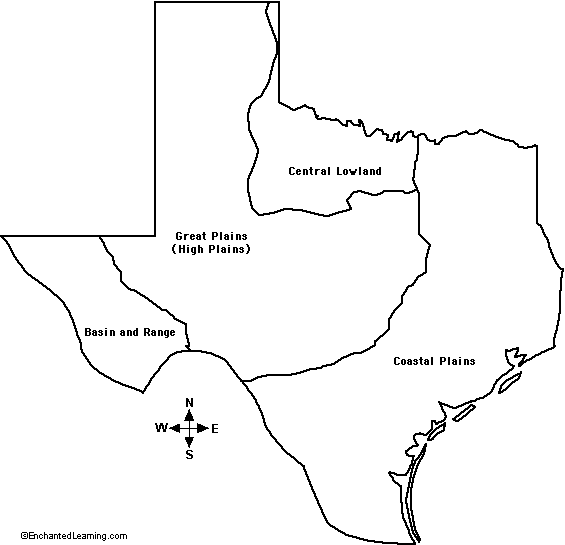 KarankawasBeaches – Corpus Cristi, GalvestonUsed dugouts (canoes)Fishing on islands off the coast – seafoodNomads – moved from place to placeDifficulty farming - sandy soil, hot and humidCabeza de Vaca ( Spanish explorer) lived among the karankawas and wrote about their lifestyleBuilt homes of sticks and straw mats – easy to pick up and move elsewhereNative Americans in TexasNative American groups who lived in Texas can be grouped by Geographical Regions. Each tribe adapted to their region and used their natural resources Great / High Plains and  Central  Plains – Comanches  & ApachesMountains and Basins - JumanosComanches and ApacheLived on the High Plains – Texas PanhandleNomadic hunters- Apache & ComancheWarriors – invaded other tribesLearned how to ride Mustangs (wild  horses)Buffalo – used for food, clothing and shelterWomen wore fringed dresses – buffalo hideMen wore breech cloths, moccasins, leggingsHomes – tepees – poles and animal skinComanche name means ‘ one who wants to fight me’Write the name of the Native tribe in the correct regionJumanosMountains and Basin region - dryWest Texas – Rio Grande, El PasoAlso lived in New Mexico & ArizonaPueblo CivilizationsMade adobe houses- 2 – 3 stories highUsed ladders to enter second floorAdobe – bricks made of mud and grassUsed irrigation – canals, ditches, pipes to carry waterSome Jumanos were nomadsStudy SuggestionsWrite journal entries from the point of view of children living in each tribeDraw and label a map of Texas using a legend to identify the areas where different  Native American groups livedDraw a picture of the different types of homes for each Native American groupVocabulary WordsCaddos , Karankawas,, Comanche, Apache, JumanosNomadsConfederationCouncilhidetepeesIrrigation AdobePuebloAncestorsartifacts